HI ALL: Just a little 'housekeeping' here at the Hollyman Family... First, we now have 38 Members over at the Facebook page of HOLLYMAN FAMILY. That may be nearly all from this List and some extras who have found us or been referred to us by others, but glad to see the interest there. It's just a place to SEE each other's photos ("profile pix") and post what you'd like or just 'lurk' - anything is ok! Second, since Glenn has brought up the great idea of having a STORAGE AREA ONLINE for our HOLLYMAN FAMILY data/photos/documents/EVERYTHING (wow, that sounds like alot!!), I realized that MAYBE not everyone on this List was interested in all the Admin type discussions, and I dont want to lose anyone over that ---- so.... I have created another new yahoo Group just for those who DO want to be involved in (even if just in lurking) the discussions abt the upcoming future HOLLYMAN ONLY STORAGE AREA...wherever it may end up being, and the
administration of same.... So.... if you would, to keep the Discussion there, rather than here, please join me at the new group entitled HollymanAdmin@yahoogroups.... To join, just send an email to: HollymanAdmin-Subscribe@yahoogroups.comThat should get you on! I had one person who wanted to be UNsubbed from this group...and I'm hoping he will stay with us...but if he still wants to leave us, the way to Unsub is to send an email to: Hollyman-Unsubscribe@yahoogroups.com(but I hope you remain!) So, for now, until we get everyone on the new ADMIN list/group, go ahead and post whatever you want HERE, as usual, but once we get everyone over there, we will use the HollymanAdmin list for admin. type discussions in case others arent real interested.... As always, comments are always welcome! :) Best to all! *Tina*/CA*********************************

[Non-text portions of this message have been removed]__._,_.___Reply to sender | Reply to group | Reply via web post | Start a New Topic Messages in this topic (1) Recent Activity: Visit Your Group "You don't know who you ARE
until you know who you are FROM." 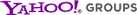 Switch to: Text-Only, Daily Digest • Unsubscribe • Terms of Use.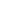 __,_._,___Joe, to add to your collection - this is in Ancestry Bertie Co vitals
Name:Holloman, Samuel Jr. 
Date of Birth:Bef 1781 
Spouse:Elizabeth Earley 
Date of Marriage:11 Mar 1798 
Mother:Miss McGlauhon 
Father:Samuel Holloman, Sr. 
Place of Marriage:Bertie co., NC 
Betty
FL

________________________________
From: Jeanette Stewart <jstewartsnc@yahoo.com>
To: "HOLLYMAN@yahoogroups.com" <HOLLYMAN@yahoogroups.com>
Sent: Sunday, July 17, 2011 10:12 PM
Subject: Re: [HOLLYMAN] Seth Holliman


There are about 5 census records in Johnston County with the name Seth Holliman. Some may be him and some possibly a son named Seth as they span so many years. Also a Seth Holliman married Unity Godwin in Johnston County. I also saw another Godwin girl (possibly a sister) married another Holliman. I would have to look again for you to pick up that record. Just noticed it as I was scanning thru. 

Sent from Jeanette Stewart's iPhone

On Jul 17, 2011, at 3:23 PM, Joseph or Gladys Parker <parkerjg635@yahoo.com> wrote:

In checking my notes, I came across this bit of information on Seth Holliman.

"Samuel sells to son Seth 100 ac + 374 acres on @7 Feb 1777. Witness: James & Elizabeth Holliman."

It should be noted that Samuel Hollyman, who married Martha McGlohon, him being son of Christopher Charles Hollyman, had died by 15 Oct 1762.

I do not have a date for the death of Richard Hollyman, who was son of Richard Hollyman & Margaret House, but, it does seem reasonable that the above Samuel COULD be the son of that Richard, or, the son of that Samuel Holllyman, son of Richard Hollyman & Margaret House. Evidence points to the fact that they could be living in the vicinity of Christopher Charles Hollyman and his group.

That Samuel could also be a son of Samuel, the blacksmith, who moved to Edgecombe County, NC in the early years. This Samuel was born in 1680, and appears to be living in the vicinity of descendants of Christopher (C) Hollyman.

Trying to isolate these would take considerable time, and reasonably accurate maps and county maps of several years there at that time. None of which are imediately available to me.

joe

[Non-text portions of this message have been removed]

[Non-text portions of this message have been removed]

[Non-text portions of this message have been removed]__._,_.___Reply to sender | Reply to group | Reply via web post | Start a New Topic Messages in this topic (5) Recent Activity: New Members 1 Visit Your Group "You don't know who you ARE
until you know who you are FROM." Switch to: Text-Only, Daily Digest • Unsubscribe • Terms of Use.__,_._,___In checking my notes, I came across this bit of information on Seth Holliman.

"Samuel sells to son Seth 100 ac + 374 acres on @7 Feb 1777. Witness: James & Elizabeth Holliman."

It should be noted that Samuel Hollyman, who married Martha McGlohon, him being son of Christopher Charles Hollyman, had died by 15 Oct 1762.

I do not have a date for the death of Richard Hollyman, who was son of Richard Hollyman & Margaret House, but, it does seem reasonable that the above Samuel COULD be the son of that Richard, or, the son of that Samuel Holllyman, son of Richard Hollyman & Margaret House. Evidence points to the fact that they could be living in the vicinity of Christopher Charles Hollyman and his group.

That Samuel could also be a son of Samuel, the blacksmith, who moved to Edgecombe County, NC in the early years. This Samuel was born in 1680, and appears to be living in the vicinity of descendants of Christopher (C) Hollyman.

Trying to isolate these would take considerable time, and reasonably accurate maps and county maps of several years there at that time. None of which are imediately available to me.

joe

[Non-text portions of this message have been removed]__._,_.___Reply to sender | Reply to group | Reply via web post | Start a New Topic Messages in this topic (3) Recent Activity: New Members 1 Visit Your Group "You don't know who you ARE
until you know who you are FROM." Switch to: Text-Only, Daily Digest • Unsubscribe • Terms of Use.__,_._,___7-12-11  Glenn, this is my attempt to translate what was in the James Holloman bible.  Might be easier for someone to edit my notes than to start from scratch.  I have the pages (21) from the bible copied in case you can’t locate the original.  Sometimes things are removed – that’s why I copy when I find…Bettyhttp://freepages.genealogy.rootsweb.ancestry.com/~mysouthernfamily/myff/d0006/g0000051.html#I37780 )Birthdates – See James Holloman’s bible for original hand writtenJames R(oss) HolmanJason? H James Holman Charlotty, his wife, b the 4th day of Feb____Father of Abner Jackson Holman) James Holloman, son of Samuel HollomanChristian (Christine?/or Charlotte?), his wife, was b the 25th day of Jul, 1795John Jenkins, son of Jane Jenkins and Wisley Earling.  His daddy was born Oct 6th, 1872 (is this Charlotty’s dad?)(SLAVE) belonged to James Holloman  (father of Abner Jackson Holloman)Slaves owned by Abner Jackson’s father, James Holloman.Randerl was b Jan 1839Giles? Was b Jun 1840Lewis Lynn was b Dec 1857Sikel was b Jul 29k, 1843Fillip was b Oct 1844Manier? Was b Jun 1858Tiley was b May 1849Basil was b Jun 1851Weston was b Jan 6, 1852__nneys was b Aug 1853Alley? Ann was b oct 1853Goodman was b May 1855Kertis Pek was b Jun 1856Boudey was b 1857Levinea Holloman, a dau of James Holloman, Charlotty, his wife, was b the 28th day of Aug 1818Jason Holloman, a son of James Holloman and Charlotty, his wife, was b 11th day of Mar 1834Abner Jackson Holloman, a son of James Holloman and Charlotty, his wife, was b the 15th of Feb 1821Starkey Holloman, a son of James Holloman and Charlotty his wife, was b the 18th day of Mar 1837James R Holloman, a son of James Holloman and Charlotty his wife, was b the 4th day of Feb 1824.Sheridan (Thevia?) dau of James Holloman and Charlotty, his wife, was b the 27th day of Dec 1825.William Dosey Holloman, (did this omit James Holloman as rest have) Charlotty, his wife, was b 11th day of Mar 1828.Norfleet Holloman, son of James Holloman, Charlotty his wife was b the 20th day of Nov 1830This page is a list of Abner Jackson Holloman’s father’s children.  Abner Jackson Holloman’s mama Dora’s father. James Ross, Norflet and Jason settled in AL. They all m in AL.  James Ross’ 3 daus Charlotte, Willie and Sally visited relatives here in A J’s latter days.  Norfleet’s daus Ella  and Maymie also visited Abner J in his latter days.Thevis is the sister Uncle Ross mentioned M Huestetler? to Grandpa (Abner Jackson) She’s m Crafford Lasiter??Slaves continuedWilliam Holloman, son of Thomas Holloman, his wife Cinthia, was b Jan 27, 1820Mary Holloman, dau of Thomas Holloman and his wife Cinthia, was b the 10th day of Mar 1836.Elizabeth Holloman, dau of Thomas-Cinthia was b the 2nd day of Aug 1821Sally Frances Holloman, dau of Thomas-Cinthia was b the 30th day of Oct 1837Martha Holloman, dau of Thomas-Cinthia was b the 3rd day of Jul 1823.James Edward B Holloman, son of Thomas-Cinthia was b the 31st day of May 1841George Thomas Holloman, son of Thomas-Cinthia was b 17th of Jul 1829Harriet Caroline Holloman, dau of Thomas-Cinthia was b 17th of Aug 1831Birthday list:Samuel Holloman James Holloman b 7-25-1795, son of SamuelChristian (Christine?), his wife, was b the 25th day of Jul, 1795Chldn of James and Charlotty)Levinea dau 		Aug 28, 1818Abner Jackson 		Feb15, 1821James R(oss) 		Feb 4, 1824 	Charlotte	Willie 	SallySheridan (Thevia?) dau Dec 27, 1825 M Crafford (Crawford?) LasiterWilliam Dosey (Dorsey?) 	Mar 11, 1828 Norfleet 			Nov 20, 1830	Ella	Maymie Jason 			Mar 11, 1834Starkey 			Mar 18, 1837 (paragraph breaks are mine.  Just assume ‘sic’ for different spellings)Clifton Wilcox Co. Ala June 30th 1879Dear BrotherIt (?... is) as if we have almost lost sight of each other.  I hardly know who’s fault it is either could find enough leisure to write a letter occasionally.  I would of thought some of you could wrote to me about Brother William’s death.  I don’t suppose I wold heard of it until now, but for Mrs. Will Moore writing to her folks here in Ala.  Poor Brother, I heard he died a very sad death.  So sudden too.  Strickend down in the field whilst attend to his business, and never was cons ious any more.  I heard he was facing it, having had an attack previous, but much milder form.  So he arranged his business matters.  Poor feller, I hope he did not neglect his spiritual matters for its something should be attended to first.  As soon as I heard of his death which was the last of Oct. 78, I wrote to his wife and directed? the letter to Minton, was sure she would answer it, but I was sadly disappointed, not a scratch I rec’d.  She must have rec’d but why she did not respond I never could devine;  My wife and daughter wrote several times to William long before he died, some of the letters had my childrens photographs in them.  They then wrote to know if he had got them, I don’t know how many times but never heard a word.  It was very strange for some of the letters must of went through.  I hear W. W. Mitchell and son settles his Estate.  It was ever so long after Mr Lasseters? death before I heard of it and then it was the merest accident.  I hear Sister was left in comfortable circumstances, glad to hear it.  Dear Brother you are the only Brother I have in N. C. now.  I often think which one of us will be called upon to go next.  It is something remarkable that such a large family as we were (and is yet)  to live to the age we have and Brothers and sisters of us the oldest ___ 60 years and the youngest 45 now that one is led the way, we may all follow along in quick suckcession.  As to myself – don’t think it will be long at farthest, my health has been declining ever since 1st May last.  Caused from disease of kidney’s and bladder.  I am using some remidies at this time I haved hoped would relieve me, but am beginning to despair.  I am up about two thirds of my time, am not able to do any thing in the way of labor.  I live about 30 miles distant from Norfleet and Jason, the way we go to get there.  Its not so far on an air line.  The Ala. River seperates us – I seldom see them  Norfleet has not been to see me in eleven years.  Jason has been here since Norfleet.  We meet sometimes by way of accident at the Court House in Camden.  They live near each other.  Dear Brother how are you getting along these hard times?  How many children have you living?  How old is the youngest?  And what are they doing?  Brother William told us when he was out here in March 1873 that you lost two that died of yellow chils about the same time since the war.  I have children living four – none have died since I saw you 1858.  Two of them are grown a daughter and son.  The other two are 14 & 8 years, a boy and girl.  I put my two boys to work this year.  They never worked much before.  They have about 25 acres in cultivation, cotton, corn, ---- ground peas and __?  Its pretty much laid by, cotton will have to be plowed once more.  I work this year about 8 lands besides on halves.  I have worked this way ---- since the war, and have made some money, am doing very well, and satisfied.  I try not to be hard to satisfy.  Want to content myself with my lot.  Pea? Crops are two weeks later this year than usual, owing to the cold spring.  Early corn is in roasting ear and looking promising.  The rains has been propiscious? up to this time.  We had a shower yesterday morning, another today would do no harm.  All this seas. it takes but a short drought to cut off a corn crop the sun being very hot.  Last year our corn was all made at this time, early does much better than late, we could not push it off last spring.  We had killing frost after the 15th Apr. which killed it dead but most of it came out, had to replant pretty heavy.  Now Brother I have written you (continued across top of page) you a long letter, you must answer and give me all the news about all our folks and kin and lold ---- ----- as well as the condition of the country.  If we never meet again in this world I hope to meet you on that beautiful shore sweet by and by”  My love to all,  Your devoted brother, Ross (looks like Rolp, or could it be Ross.  There is a James Norfleet and James Ross … http://freepages.genealogy.rootsweb.ancestry.com/~mysouthernfamily/myff/d0006/g0000051.html#I37780James HOLLOMAN1795 - 1857ID Number: I37780
Family 1 : Charlotte HOLLOMAN+Lavenia HOLLOMAN+James Ross HOLLOMAN James Norfleet HOLLOMAN Lafayette? HOLLOMAN                                             _Richard HOLLOMAN ___+                                            | (1680 - 1711)                              _Samuel HOLLOMAN ____|                      | (1700 - ....)       |                      |                     |_Margaret____________                      |                       (1680 - ....)        _Samuel HOLLOMAN ____|| (1750 - 1828)       ||                     |                      _____________________|                     |                     |                     |                     |_Martha MCGLOHON ____||                       (1720 - ....)       ||                                           |_____________________|                                                                 ||--James HOLLOMAN |  (1795 - 1857)|                                            _____________________|                                           |                     |                      _____________________||                     |                     ||                     |                     |_____________________|                     |                                           |_Christine___________|  (1760 - ....)       |                      |                      _____________________                      |                     |                                           |_____________________|                                            |                                            |_____________________Sources[S335]INDEXBack to My Southern Family Home Page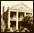 EMAIL© 1995, 1997, 1998, 2000. Josephine Lindsay Bass and Becky Bonner.   All rights reserved.HTML created by GED2HTML v3.6-WIN95 (Jan 18 2000) on 05/29/2005 09:03:10 PM Central Standard Time.RESIDENCE: Winton, NCBIRTH: 1795DEATH: 1857RESOURCES: See: [S335]Father: Samuel HOLLOMAN 
Mother: Christine